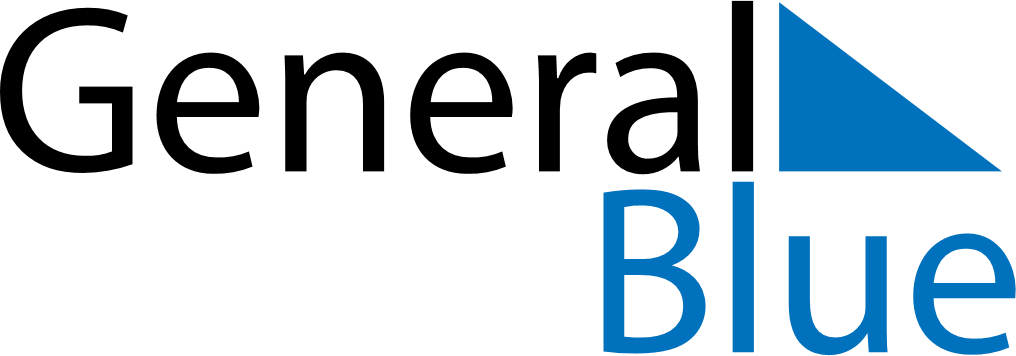 Weekly CalendarAugust 19, 2019 - August 25, 2019Weekly CalendarAugust 19, 2019 - August 25, 2019Weekly CalendarAugust 19, 2019 - August 25, 2019Weekly CalendarAugust 19, 2019 - August 25, 2019Weekly CalendarAugust 19, 2019 - August 25, 2019Weekly CalendarAugust 19, 2019 - August 25, 2019MONDAYAug 19TUESDAYAug 20WEDNESDAYAug 21THURSDAYAug 22FRIDAYAug 23SATURDAYAug 24SUNDAYAug 25